CODE UPDATE WEBINAR PART 1Dates: Thursday, October 1st, 2020Location: WEB-BASED, ONLINETime: 10:00am-3:30pm (5 hrs.) CSTCost: $150 for Members - $180 for Non-MembersNAESA International’s 2020 Code Update Webinar Part 1 will focus on the information and changes on the latest editions of the following codebooks:QEI- 1 Standard for the Qualification of Elevator Inspectors 2018 Code UpdateASME A17.6 Standard for Elevator Suspension, Compensation, and Governor Systems 2017 Code UpdateASME A17.3 Safety Code for Existing Elevators and Escalators 2017 Code UpdateNFPA 13 Standard for the Installation of Sprinkler Systems 2019 Code UpdateNFPA 72 National Fire Alarm and Signaling 2019 Code UpdateASME A17.2 Guide for Inspection of Elevators, Escalators, and Moving Walks 2017 Code UpdatesLive Webinar sessions are not compatible with a mobile device or tablet. You must use a laptop or desktop computer to participate and to receive credit. This presentation will fulfill 0.5 CEUs towards Maintenance of Qualifications for NAESA certified inspectors.To register – please complete the form below: (Registration is also available online at www.naesai.org)“By affixing my name and/or signature and/or mark to this document, I attest and certify that I am correctly and accurately identified herein as the person attending this continuing education course session.”Return completed form and payment to: NAESA International Executive Office, PO Box 4367, Mankato, MN 56002Phone: 360-292-4968 Fax: 360-292-4973 Email: megan@naesai.org  NAESA International Education ProgramCode Update WEBINAR Part 1October 1st, 2020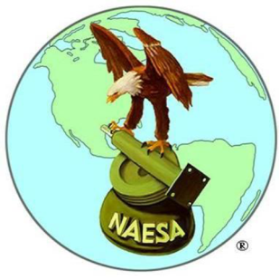 “In the Public Interest”NAESA InternationalNational Association of Elevator Safety Authorities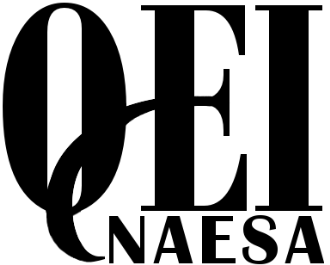 “In the Public Interest”PO Box 4367Mankato, MN 56002Phone: 360-292-4968   Fax: 360-292-4973Email: megan@naesai.org  Web: www.naesai.org REGISTRATION FORM October 1, 2020REGISTRATION FORM October 1, 2020REGISTRATION FORM October 1, 2020REGISTRATION FORM October 1, 2020REGISTRATION FORM October 1, 2020REGISTRATION FORM October 1, 2020REGISTRATION FORM October 1, 2020NAME:MAILING ADDRESS:CITY/STATE/ZIP:City  StateStateStateZip Zip EMPLOYER:CONTACT INFO:EmailEmailCell Cell Cell Cell CONTACT INFO:PhonePhoneFaxFaxFaxFaxPAYMENT METHODPAYMENT METHODPAYMENT METHODPAYMENT METHODPAYMENT METHODPAYMENT METHODPAYMENT METHODCheck One:	CHECK       	 VISA           MC           AMEX           MOMake check payable to NAESA International.Check One:	CHECK       	 VISA           MC           AMEX           MOMake check payable to NAESA International.TOTAL AMOUNT:TOTAL AMOUNT:TOTAL AMOUNT:TOTAL AMOUNT:TOTAL AMOUNT:Credit Card #:Credit Card #:Exp. Date:Exp. Date:Exp. Date:Exp. Date:CVV:Name on Card:Name on Card:Billing Zip:Billing Zip:Billing Zip:Billing Zip:Billing Zip:I hereby certify that the above information is true, accurate, and complete.I hereby certify that the above information is true, accurate, and complete.I hereby certify that the above information is true, accurate, and complete.I hereby certify that the above information is true, accurate, and complete.I hereby certify that the above information is true, accurate, and complete.I hereby certify that the above information is true, accurate, and complete.I hereby certify that the above information is true, accurate, and complete.SIGNATURESIGNATURESIGNATURESIGNATUREDATEDATEDATEINFORMATION:The webinar is 5 hours long, plus breaks. Please expect to be connected for 5 ½ hours. A valid email address is required. Space is limited. Logging in half an hour early is recommended. Attendees will be required to call in on a landline or use a headset and speakers. It is not recommended to use a speakerphone or cell phone as this creates feedback. ONLY ONE PERSON PER COMPUTER MAY PARTICIPATE. Throughout the presentation attendees will be quizzed. Failure to answer the questions will negatively affect the overall participation time of each attendee. Participation will also decline if attendees open any other windows on their computer during the presentation. A report is generated at the end of the webinar and attendees will only receive credit for the participation indicated on the report.REGISTRATION FEE:$150 for members, $180 for non-members. Payment should be made by check, money order, Visa, MasterCard or American Express. Checks should be made payable to NAESA International. Price increases $25 after 40 registrations. Maximum 45 attendees allowed.SYSTEM REQUIREMENTS:It is the responsibility of the attendee to ensure internet connectivity and to verify that all players on the computer are up to date and compatible with running the presentation. Failure to have the proper player installed at the start of the presentation, or failure to have and maintain an internet connection throughout the presentation will result in lost time in attendance as you will not be able to fully access the course material. As an attendee, you are required to view the presentation AND listen through audio. These two requirements are not exclusive of each other. NAESA will not grant CEUs to those who do not meet these requirements. Attendees will be assigned CEUs based on the report that is generated after the session. Prior to registering, please verify that one of the required players are installed on your computer by going to: https://naesa.webex.com/naesa/systemdiagnosis.phpAPPROVALS:This seminar has been approved for 0.5 CEUs (5 hours) for NAESA Certified Inspectors. You must be present the entire time and respond to all chats to receive full credit. Contact Megan at megan@naesai.org for the most current information on outside approvals.QUESTIONS:	Contact us by phone at 360-292-4968, by fax at 360-292-4973 or e-mail megan@naesai.org. DUE TO LIMITED SPACE, REGISTRATION FOR ALL SEMINARS, COURSES AND WORKSHOPS ARE ON A FIRST COME, FIRST SERVE BASIS.  PLEASE BE ADVISED THAT CLASSES MAY FILL TO CAPACITY PRIOR TO THE DEADLINE DATE.  ALTHOUGH EVERY EFFORT WILL BE MADE TO ACCOMMODATE INDIVIDUALS WISHING TO ATTEND, NAESA RESERVES THE RIGHT TO DECLINE REGISTRATIONS IF A CLASS HAS FILLED TO CAPACITY.DUE TO LIMITED SPACE, REGISTRATION FOR ALL SEMINARS, COURSES AND WORKSHOPS ARE ON A FIRST COME, FIRST SERVE BASIS.  PLEASE BE ADVISED THAT CLASSES MAY FILL TO CAPACITY PRIOR TO THE DEADLINE DATE.  ALTHOUGH EVERY EFFORT WILL BE MADE TO ACCOMMODATE INDIVIDUALS WISHING TO ATTEND, NAESA RESERVES THE RIGHT TO DECLINE REGISTRATIONS IF A CLASS HAS FILLED TO CAPACITY.CANCELLATION POLICY: THE SEMINAR/COURSE FEE OR TEST FEE, LESS A $50.00 CANCELLATION FEE, WILL BE REFUNDED IF WRITTEN NOTICE IS GIVEN TO NAESA AT LEAST TWO WEEKS PRIOR TO THE START DATE OF THE SEMINAR/COURSE OR TEST.  NO REFUNDS WILL BE GIVEN AFTER THIS DATE.  INDIVIDUALS WILL BE ALLOWED TO ATTEND A SUBSTITUTE SEMINAR/COURSE OR TEST, WITHOUT INCURRING A CANCELLATION FEE, IF THEY SUBMIT A WRITTEN REQUEST TO NAESA PRIOR TO THE ACTUAL DAY OF THE SEMINAR/COURSE OR TEST.NAESA International RESERVES THE RIGHT TO CANCEL THE COURSECANCELLATION POLICY: THE SEMINAR/COURSE FEE OR TEST FEE, LESS A $50.00 CANCELLATION FEE, WILL BE REFUNDED IF WRITTEN NOTICE IS GIVEN TO NAESA AT LEAST TWO WEEKS PRIOR TO THE START DATE OF THE SEMINAR/COURSE OR TEST.  NO REFUNDS WILL BE GIVEN AFTER THIS DATE.  INDIVIDUALS WILL BE ALLOWED TO ATTEND A SUBSTITUTE SEMINAR/COURSE OR TEST, WITHOUT INCURRING A CANCELLATION FEE, IF THEY SUBMIT A WRITTEN REQUEST TO NAESA PRIOR TO THE ACTUAL DAY OF THE SEMINAR/COURSE OR TEST.NAESA International RESERVES THE RIGHT TO CANCEL THE COURSE